Dossier de pré-inscriptionÉté 2020Informations concernant l’enfantPar ailleurs, une aide financière calculée en fonction du Quotient Familial (si inférieur à 1200€), peut être accordée par la Commune aux familles lescariennes. L’attestation de Quotient Familial doit obligatoirement être transmise en Mairie (Régie Centrale), pour pouvoir en bénéficier.AutorisationsSortieHospitalisationDroit à l’imageEngagementChoix des activités : Visas « Liberté » pour les 11-17 ansVisas « Découverte »Visas « Sportif »Tarifs : Lescariens : 27 € et Non-Lescariens : 31 €Important ! Si votre enfant est inscrit aux visas « découverte », il peut suivre les visas « sportif » sans supplément tarifaire.RestaurationSous réserve de la réglementation sanitaire en vigueur Inscription sans repas Inscription avec repas (préciser) Standard	 Sans porc	 Végétarien Allergie(s) alimentaire(s) (préciser) Arachide et fruits à coques	 Œuf		 Poisson, crustacés et mollusques AutresPièces complémentaires à fournirPour tousAttestation de nageCertificat de vaccinations (pages 90 à 95 du carnet de santé)Pour les Lescariens uniquementJustificatif de domicile daté de moins de 3 moisPour les enfants concernés par un PAI médical ou alimentaireTraitement + PAI / fiche asthme / ordonnance / certificat médical (selon le cas)Informations légalesRappel de l’Article 372-2 Code civil : "A l'égard des tiers de bonne foi, chacun des parents est réputé agir avec l'accord de l'autre, quand il fait seul un acte usuel de l'autorité parentale relativement à la personne de l'enfant."L’ensemble des renseignements fournis à l’administration par le présent document seront traités dans le respect des dispositions prévues par la loi n° 78-17 du 6 janvier 1978 relative à l'informatique, aux fichiers et aux libertés. L’adresse e-mail sera ajoutée à une liste de diffusion d’information et ne sera utilisée que dans ce but. Elle ne pourra en aucun cas être transmise, cédée ou vendue à une tierce personne. Conformément aux Art. 39 et 40 de cette Loi, l'utilisateur est informé qu'il dispose d'un droit d'accès, de rectification et de suppression portant sur les données le concernant en écrivant à l'adresse jeunesse@lescar.fr.Régime allocataire  CAF MSA Autre (préciser ci-dessous)Régime allocataire  CAF MSANom de l’allocataireN° allocataire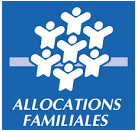 Pour obtenir les aides accordées par la Caisse d’Allocations Familiales, les familles bénéficiaires des Aides aux Temps Libres doivent obligatoirement transmettre en Mairie (Régie Centrale), la notification de droits remise par la CAF.Je (Nous) soussigné(e-s), Je (Nous) soussigné(e-s), Représentant(e-s) légal(e-s-aux) de Représentant(e-s) légal(e-s-aux) de Autorise (autorisons) mon (notre) enfant à participer aux vacances d’été de la Maison des Jeunes. J’ai (nous avons) pris connaissance des conditions de fonctionnement et m’/nous engage(ons) à acquitter les frais correspondants. Autorise (autorisons) mon (notre) enfant à participer aux vacances d’été de la Maison des Jeunes. J’ai (nous avons) pris connaissance des conditions de fonctionnement et m’/nous engage(ons) à acquitter les frais correspondants. Fait à Le Signature responsable 1Signature responsable 2 Semaine ADu 6 au 10 juillet Semaine EDu 3 au 7 août Semaine BDu 13 au 17 juillet(Fermé le mardi 14) Semaine FDu 10 au 14 août Semaine CDu 20 au 24 juillet Semaine GDu 17 au 21 août Semaine DDu 27 au 31 juillet Semaine HDu 24 au 28 aoûtDisciplinesSemaineDatesHorairesMatériels à prévoir FootballA6 au 9 juillet9h30-12hAffaires de sports, bouteille d’eau et casquette VTTB13, 15 et 16 juillet9h30-12hAffaires de sports, bouteille d’eau et VTT MultisportsJavelot, Saut en longueur, 110 mètres haies,Saut en hauteurG17 au 20 août9h30-12hAffaires de sports, bouteille d’eau et casquette MultisportsVolley, Hand, Basketet Touch-rugbyH24 au 27 août9h30-12hAffaires de sports, bouteille d’eau et casquette